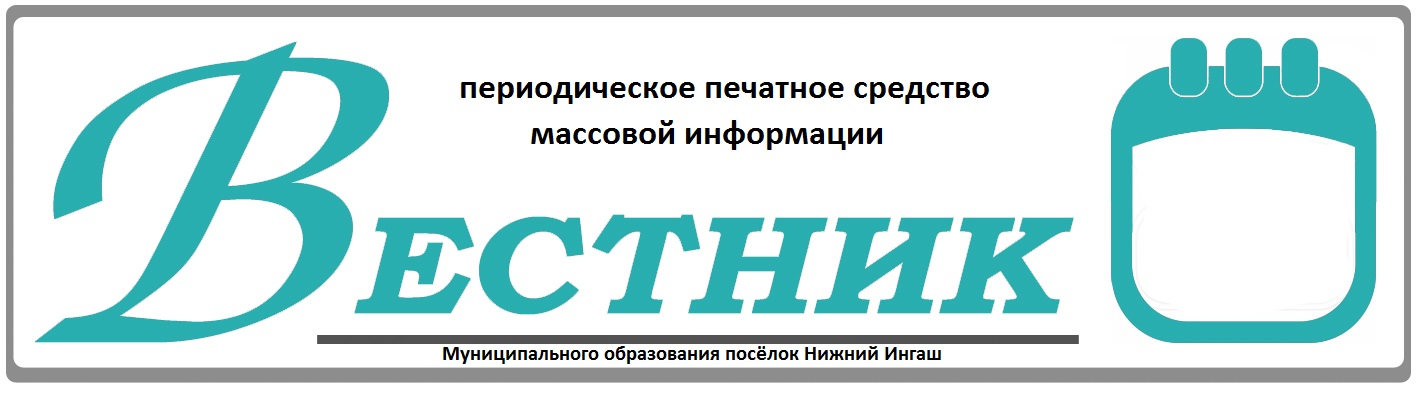 Официально________________________________                                                                     СОДЕРЖАНИЕ: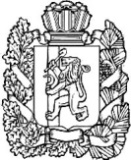 АДМИНИСТРАЦИЯ ПОСЕЛКА НИЖНИЙ ИНГАШНИЖНЕИНГАШСКОГО РАЙОНАКРАСНОЯРСКОГО КРАЯПОСТАНОВЛЕНИЕ06.10.2023 года                              пгт. Нижний Ингаш                                          № 209 	О внесении изменений в постановление от 25.07.2019 года № 138-А «Об утверждении реестра и схемы размещений мест (контейнерных площадок) накопления твердых коммунальных отходов на территории поселка Нижний Ингаш» (ред. от 26.01.2022 № 23, ред. от 27.12.2022 № 232, ред. от 22.03.2023 № 75, ред. от 05.10.2023 № 208) 	В соответствии с Федеральным законом  от 06.10.2003 N 131-ФЗ «Об общих принципах организации местного самоуправления в Российской Федерации», Федеральным законом от 24.06.1998 N 89-ФЗ «Об отходах производства и потребления», Постановлением Правительства РФ от 31.08.2018 N 1039 «Об утверждении Правил обустройства мест (площадок) накопления твердых коммунальных отходов и ведения их реестра», руководствуясь статьей 33.1. Устава муниципального образования поселок Нижний Ингаш, ПОСТАНОВЛЯЮ:    1. Внести изменения  в постановление Администрации поселка Нижний Ингаш от 25.07.2019 № 138-А «Об утверждении реестра и схемы размещений мест (контейнерных площадок) накопления твердых коммунальных отходов на территории поселка                         Нижний Ингаш (ред. от 26.01.2022 № 23, ред. от 27.12.2022 № 232, ред. от 22.03.2023 № 75, ред. от 05.10.2023 № 208)  следующие изменения:1.1. приложение № 1 к постановлению Администрации поселка Нижний Ингаш от 25.07.2019 № 138-А «Об утверждении реестра и схемы размещений мест (контейнерных площадок) накопления твердых коммунальных отходов на территории поселка                         Нижний Ингаш (ред. от 26.01.2022 № 23, ред. от 27.12.2022 № 232, ред. от 22.03.2023 № 75, ред. от 05.10.2023 № 208) дополнить пунктом № 151 следующего содержания: 1.2. приложение  № 2 к постановлению Администрации поселка Нижний Ингаш от 25.07.2019 № 138-А «Об утверждении реестра и схемы размещений мест (контейнерных площадок) накопления твердых коммунальных отходов на территории поселка Нижний Ингаш (ред. от 26.01.2022 № 23, ред. от 27.12.2022 № 232, ред. от 22.03.2023 № 75, ред. от 05.10.2023 № 208) дополнить схемой площадки (с.44)  в следующей  редакции: 44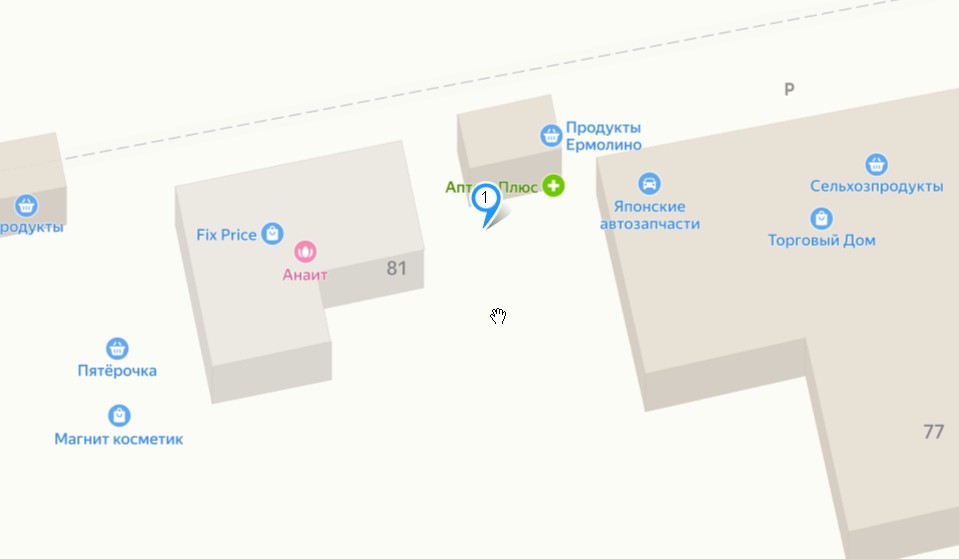 2. Разместить настоящее Постановление  на официальном сайте администрации поселка Нижний Ингаш http://nizhny-ingash.ru.3. Постановление вступает в силу с момента опубликования в периодическом  печатном средстве массовой информации «Вестник» муниципального образования поселок Нижний Ингаш Нижнеингашского района Красноярского края».4. Контроль  за исполнением настоящего Постановления оставляю за собой.Глава поселкаНижний Ингаш                                                                                         Б.И. Гузей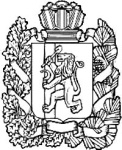 АДМИНИСТРАЦИЯ ПОСЕЛКА НИЖНИЙ ИНГАШНИЖНЕИНГАШСКОГО РАЙОНА КРАСНОЯРСКОГО КРАЯПОСТАНОВЛЕНИЕ09.10.2023г.                                пгт Нижний Ингаш                                    № 211Об утверждении порядка осуществления бюджетных полномочий главными администраторами (администраторами) доходов бюджета поселка Нижний  Ингаш и (или) находящимися в их ведении казенными учреждениями             В соответствии со статьей 160.1 Бюджетного кодекса Российской Федерации, руководствуясь статьями 17,33 Устава муниципального образования  поселок Нижний Ингаш Нижнеингашского района  Красноярского края, ПОСТАНОВЛЯЮ:   1. Утвердить прилагаемый  Порядок  осуществления бюджетных полномочий главными администраторами (администраторами) доходов  бюджета поселка Нижний Ингаш  и (или) находящимися в их ведении казенными учреждениями, согласно приложению.    2. Настоящее постановление подлежит официальному опубликованию  в периодическом печатном средстве массовой информации «Вестник муниципального образования поселок Нижний Ингаш» и размещению на официальном сайте Администрации поселка Нижний Ингаш (http://nizhny-ingash.ru).    3. Постановление  вступает в силу со дня его официального опубликования.Глава поселка Нижний Ингаш                                               		                Б.И. ГузейПриложение к постановлению администрации поселка Нижний Ингашот 09.10.2023г. № 211ПОРЯДОКосуществления бюджетных полномочий главными администраторами (администраторами) доходов бюджета поселка Нижний Ингаш  и (или) находящимися в их ведении казенными учреждениями 1. Настоящий Порядок осуществления бюджетных полномочий главными администраторами (администраторами) доходов бюджета поселка Нижний Ингаш  и (или) находящимися в их ведении казенными учреждениями (далее - Порядок, Главные администраторы), разработан в соответствии со ст. 160.1 Бюджетного кодекса Российской Федерации. 2. В процессе осуществления бюджетных полномочий Главные администраторы:а) формируют и утверждают перечень администраторов доходов бюджетов бюджетной системы Российской Федерации, подведомственных Главному администратору (далее - Администраторы):принимают правовые акты, наделяющие казенные учреждения, находящиеся в ведении Главных администраторов, полномочиями администратора доходов бюджетов бюджетной системы Российской Федерации (далее - доходы бюджетов) и устанавливающие перечень администрируемых доходов бюджетов. В случае отсутствия подведомственных администраторов доходов главный администратор доходов бюджета поселка Нижний Ингаш осуществляет бюджетные полномочия администратора доходов самостоятельно;б)организуют осуществление контроля за исполнением подведомственными им Администраторами их бюджетных полномочий;в) формируют и представляют в Администрацию поселка Нижний  Ингаш Нижнеингашского района Красноярского края (далее - Администрация поселка Нижний Ингаш) следующие документы по администрируемым доходам:сведения, необходимые для составления среднесрочного финансового плана и (или) проекта бюджета; прогноз поступления доходов в сроки, установленные нормативными правовыми актами, по форме, согласованной с Администрацией поселка Нижний Ингаш;аналитические материалы по исполнению администрируемых доходов соответствующего бюджета в установленные Администрацией поселка Нижний Ингаш сроки;сведения, необходимые для составления и ведения кассового плана, в порядке и сроки, установленные  Администрацией поселка Нижний Ингаш;г)  формируют и представляют сводную бюджетную отчетность главного администратора доходов бюджетов по формам, в порядке и сроки, установленные Администрацией поселка Нижний Ингаш;д) устанавливают порядок предоставления подведомственными Администраторами бюджетной отчетности и иных сведений, необходимых для осуществления полномочий главного администратора доходов бюджетов;е) исполняют полномочия администратора доходов бюджетов 
в соответствии с принятыми ими правовыми актами об осуществлении полномочий администратора доходов бюджетов;ж)  доводят правовые акты, указанные в подпункте "а" пункта 2 Порядка, до Администраторов не позднее 5 рабочих дней со дня их принятия;з)    в случае внесения изменений в перечень Администраторов и (или) перечень доходов, в отношении которых Главный администратор наделен полномочиями главного администратора доходов бюджетов, в течение 10 рабочих дней со дня внесения таких изменений вносят изменения в правовые акты, указанные в подпункте "а" пункта 2 Порядка;и)  по согласованию с Администрацией поселка Нижний Ингаш утверждают методику прогнозирования поступлений доходов в бюджет поселка, включающую все доходы бюджетов, в отношении которых они осуществляют полномочия главных администраторов доходов бюджетов, а также все доходы, полномочия главных администраторов доходов бюджетов которых осуществляют находящиеся в их ведении казенные учреждения, в соответствии с общими требованиями к такой методике, установленными Правительством Российской Федерации.          3.  Правовые акты, указанные в подпункте «а» пункта 2 Порядка, должны содержать:а) определение порядка и сроков сверки данных бюджетного учета администрируемых доходов бюджетов в соответствии с нормативными правовыми актами Российской Федерации;б) требование об установлении Администраторами порядка обмена информацией между структурными подразделениями Администратора в целях организации учета администрируемых доходов (в том числе обеспечение обмена информацией о принятых финансовых обязательствах и решениях об уточнении (о возврате) платежей в бюджет по установленным формам);г) требование об установлении Администраторами по согласованию 
с Главным администратором регламента реализации полномочий по взысканию дебиторской задолженности по платежам в бюджет, пеням и штрафам по ним, разработанного в соответствии с общими требованиями, установленными Министерством финансов Российской Федерации;д) иные положения, необходимые для реализации полномочий администратора доходов бюджетов.4. Главные администраторы, осуществляющие полномочия администратора доходов бюджетов, устанавливают:порядок обмена информацией между структурными подразделениями Главного администратора в целях организации учета администрируемых доходов (в том числе обеспечение обмена информацией о принятых финансовых обязательствах и решениях об уточнении (о возврате) платежей 
в бюджет по установленным формам);регламент реализации полномочий по взысканию дебиторской задолженности по платежам в бюджет, пеням и штрафам по ним, разработанный в соответствии с общими требованиями, установленными Министерством финансов Российской Федерации.5. В случае изменения состава и (или) функций Главных администраторов Главные администраторы в течение пяти дней с момента такого изменения доводят эту информацию до Администрации поселка Нижний Ингаш.АДМИНИСТРАЦИЯ ПОСЕЛКА НИЖНИЙ ИНГАШНИЖНЕИНГАШСКОГО РАЙОНА КРАСНОЯРСКОГО КРАЯ    ПОСТАНОВЛЕНИЕ09.10.2023г.                             пгт Нижний Ингаш                                      № 212Об утверждении Регламента реализации полномочий главного  администратора доходов  бюджета поселка Нижний Ингаш по взысканию дебиторской задолженности по платежам в бюджет, пеням и штрафам по ним   В целях реализации полномочий  главного администратора доходов бюджета по взысканию дебиторской задолженности по платежам в бюджет, пеням и штрафам по ним, в соответствии с пунктом 2 статьи 160.1 Бюджетного кодекса Российской Федерации, с письмом Министерства Финансов Российской Федерации от 18.11.2022г.  №172н «Об утверждении общих требований к регламенту реализации полномочий администратора доходов бюджета по взысканию дебиторской задолженности по платежам в бюджет, пеням и штрафам по ним», руководствуясь статьей 17, 33.1 Устава поселка Нижний Ингаш Нижнеингашского района красноярского края:1.Утвердить Регламент реализации полномочий главного администратора доходов бюджета поселка Нижний Ингаш по взысканию дебиторской задолженности по платежам в бюджет, пеням и штрафом по ним, согласно приложению № 1.          2. Настоящее постановление подлежит официальному опубликованию  в периодическом печатном средстве массовой информации «Вестник муниципального образования поселок Нижний Ингаш» и размещению на официальном сайте Администрации поселка Нижний Ингаш (http://nizhny-ingash.ru).         3. Постановление  вступает в силу со дня его официального опубликования.Глава поселка Нижний  Ингаш                  			                                            Б.И. Гузей                         Приложение 1к постановлению администрации поселка Нижний Ингашот  09.10.2023г. № 212             Регламентреализации полномочий главного администратора доходов бюджета поселка Нижний Ингаш по взысканию дебиторской задолженности по платежам в бюджет, пеням и штрафам по ним1. Общие положения1.1. Настоящий Регламент устанавливает порядок реализации полномочий главного администратора доходов бюджета поселка Нижний Ингаш по взысканию дебиторской задолженности  по платежам в местный бюджет, пеням и  штрафам по ним,  являющимися источниками формирования доходов  бюджета  поселка Нижний Ингаш  (далее - Регламент), за исключением платежей, предусмотренных законодательством о налогах и сборах, законодательством Российской Федерации об обязательном социальном страховании от несчастных случаев на производстве и профессиональных заболеваний, правом Евразийского экономического союза и законодательством Российской Федерации о таможенном регулировании (далее - дебиторская задолженность по доходам), а также:а) перечень мероприятий по реализации  администратором  доходов местного бюджета полномочий, направленных на взыскание дебиторской задолженности по доходам по видам платежей (учетным группам доходов), включающий мероприятия по:- недопущению образования просроченной дебиторской задолженности по доходам, выявлению факторов, влияющих на образование просроченной дебиторской задолженности по доходам;- урегулированию дебиторской задолженности по доходам в досудебном порядке (со дня истечения срока уплаты соответствующего платежа в бюджет (пеней, штрафов) до начала работы по их принудительному взысканию);- принудительному взысканию дебиторской задолженности по доходам при принудительном исполнении судебных актов, актов других органов и должностных лиц органами принудительного исполнения в случаях, предусмотренных законодательством Российской Федерации (далее - принудительное взыскание дебиторской задолженности по доходам);-наблюдению (в том числе за возможностью взыскания дебиторской задолженности по доходам в случае изменения имущественного положения должника) за платежеспособностью должника в целях обеспечения исполнения дебиторской задолженности по доходам;б) сроки реализации каждого мероприятия по реализации администратором доходов  местного бюджета  полномочий, направленных на взыскание дебиторской задолженности по доходам;в) перечень структурных подразделений администратора доходов местного бюджета, ответственных за работу с дебиторской задолженностью по доходам;г) порядок обмена информацией (первичными учетными документами) между структурными подразделениями администратора доходов местного бюджета; д)структурными подразделения Администрации, или подведомственными организациями,  сотрудниками, ответственными за работу с дебиторской задолженностью по доходам, являются:- Отдел учета и отчетности;- Главный специалист по юридическим и правовым вопросам;- Учетная группа.1.2. Термины и определения, используемые в Регламенте:- должник (дебитор) - юридическое или физическое лицо, иной участник бюджетного процесса, имеющий задолженность по денежным обязательствам согласно муниципальному контракту (договору), соглашению и (или) по иному обязательству, установленному законодательством Российской Федерации;- дебиторская задолженность по доходам - неисполненное обязательство должника (дебитора) о выплате денежных средств в срок, установленный муниципальным контрактом (договором), соглашением и (или) иным обязательством, в том числе в соответствии с действующим законодательством Российской Федерации, а также неисполненное в срок обязательство, задолженность по которому возникла в связи с предварительной оплатой и (или) выплатой авансовых платежей за исключением платежей, предусмотренных законодательством о налогах и сборах, законодательством Российской Федерации об обязательном социальном страховании от несчастных случаев на производстве и профессиональных заболеваний;- просроченная дебиторская задолженность - долг дебитора, не погашенный в сроки, установленные муниципальным контрактом (договором), соглашением и (или) иным обязательством, в соответствии с действующим законодательством Российской Федерации.2. Мероприятия по недопущению образования просроченной дебиторской задолженности по доходам, выявлению факторов, влияющих на образование просроченной дебиторской задолженности по доходам2.1. В целях недопущения образования просроченной дебиторской задолженности по доходам, а также выявления факторов, влияющих на образование просроченной дебиторской задолженности по доходам, осуществляются следующие мероприятия:1) контроль за правильностью исчисления, полнотой и своевременностью осуществления платежей в местный бюджет, пеням и штрафам по ним по закрепленным источникам доходов местного бюджета за  Администрацией, как за администратором доходов местного бюджета, в том числе:- контроль за фактическим зачислением платежей в местный бюджет в размерах и сроки, установленные законодательством Российской Федерации, договором (муниципальным контрактом, соглашением);- источниками формирования доходов бюджетов бюджетной системы Российской Федерации, в Государственной информационной системе о государственных и муниципальных платежах, предусмотренной статьей 21 Федерального за погашением (квитированием) начислений соответствующими платежами, являющимися закона от 27 июля 2010г. № 210-ФЗ «Об организации предоставления государственных и муниципальных услуг» (далее - ГИС ГМП), за исключением платежей, являющихся источниками формирования доходов бюджетов бюджетной системы Российской Федерации, информация, необходимая для уплаты которых, включая подлежащую уплате сумму, не размещается в ГИС ГМП, перечень которых утвержден приказом Министерства финансов Российской Федерации от 25 декабря . № 250н «О перечне платежей, являющихся источниками формирования доходов бюджетов бюджетной системы Российской Федерации, информация, необходимая для уплаты которых, включая подлежащую уплате сумму, не размещается в Государственной информационной системе о государственных и муниципальных платежах»;-контроль за исполнением графика платежей в связи с предоставлением отсрочки или рассрочки уплаты платежей и погашением дебиторской задолженности по доходам, образовавшейся в связи с неисполнением графика уплаты платежей в местный бюджет, а также за начислением процентов за предоставленную отсрочку или рассрочку и пени (штрафы) за просрочку уплаты платежей в местный бюджет в порядке и случаях, предусмотренных законодательством Российской Федерации;- контроль за своевременным начислением неустойки (штрафов, пени);-контроль за своевременным составлением первичных учетных документов, обосновывающих возникновение дебиторской задолженности или оформляющих операции по ее увеличению (уменьшению), а также своевременным их отражением в бюджетном учете;- ежеквартальное проведение инвентаризации расчетов с должниками, включая сверку данных по доходам в местный бюджет на основании информации о непогашенных начислениях, содержащейся в ГИС ГМП, в том числе в целях оценки ожидаемых результатов работы по взысканию дебиторской задолженности по доходам, признания дебиторской задолженности по доходам сомнительной;2) проведение мониторинга финансового (платежного) состояния должников, в том числе при проведении мероприятий по инвентаризации дебиторской задолженности по доходам, в частности, на предмет:- наличия сведений о взыскании с должника денежных средств в рамках исполнительного производства;- наличия сведений о возбуждении в отношении должника дела о банкротстве;3) своевременно  направляет предложения в постоянную действующую комиссию по подготовке предложений о признании  безнадежной к взысканию в местный бюджет и списании задолженности по арендной плате за пользование нежилыми помещениями,  земельными участками, находящимися в мунипальной собственности поселка, и земельными участками, государственная собственность на которые не разграничена (далее-комиссия),  для принятия решения о признании безнадежной к взысканию задолженности по платежам в местный  бюджет и ее списании;4)  Дебиторская задолженность по расчетам от оказания платных услуг (работ), компенсации затрат, а так же дебиторская задолженности по суммам штрафов, пеней, неустоек, возмещению ущерба.	3. Мероприятия по урегулированию дебиторской задолженности по доходам в досудебном порядке3.1. В целях урегулирования в досудебном порядке дебиторской задолженности по доходам (со дня истечения срока уплаты соответствующего платежа в местный бюджет (пеней, штрафов) до начала работы по их принудительному взысканию) осуществляются следующие мероприятия:- направление требования должнику о погашении образовавшейся задолженности;- направление претензии должнику о погашении образовавшейся задолженности в досудебном порядке в установленный законом или муниципальным контрактом (договором) срок досудебного урегулирования в случае, когда претензионный порядок урегулирования спора предусмотрен процессуальным законодательством Российской Федерации, договором (контрактом);- рассмотрение вопроса о возможности расторжения договора (муниципального контракта, соглашения), предоставления отсрочки (рассрочки) платежа, реструктуризации дебиторской задолженности по доходам в порядке и случаях, предусмотренных законодательством Российской Федерации;- направление, в случае возникновения процедуры банкротства должника, требований по денежным обязательствам в порядке, в сроки и в случаях, предусмотренных законодательством Российской Федерации о банкротстве.3.2.  Администрация  в ходе контроля за поступлением доходов в местный бюджет нарушений контрагентом условий договора (муниципального контракта, соглашения) в части, касающейся уплаты денежных средств, в срок не позднее 30 календарных дней с момента образования просроченной дебиторской задолженности:-производит расчет задолженности;-направляет должнику требование/претензию о погашении задолженности в срок 30 календарных дней со дня его получения должником с приложением расчета задолженности.3.3. Требование/претензия об имеющейся просроченной дебиторской задолженности и пени направляется в адрес должника по почте России заказным письмом с уведомлением или в ином порядке, установленном законодательством Российской Федерации или договором (муниципальным контрактом, соглашением).3.4. В требовании (претензии) указываются:-наименование должника;-наименование и реквизиты документа, являющегося основанием для  начисления суммы, подлежащей уплате должником;-период образования просрочки внесения платы;-сумма просроченной дебиторской задолженности по платежам, пени;-сумма штрафных санкций (при их наличии);-предложение оплатить просроченную дебиторскую задолженность в добровольном порядке в срок, установленный требованием (претензией);-реквизиты для перечисления просроченной дебиторской задолженности;-информация об ответственном исполнителе, подготовившем требование (претензию) об уплате просроченной дебиторской задолженности и расчет платы по ней (фамилия, имя, отчество, контактный телефон для связи).Требование (претензия) подписывается  Главой поселка Нижний Ингаш), а в случае его отсутствия уполномоченным лицом.При добровольном исполнении обязательств в срок, установленный требованием (претензией), претензионная работа в отношении должника прекращается.3.5. Срок для добровольного погашения дебиторской задолженности по доходам составляет 30 календарных дней со дня получения должником (дебитором) претензии/требования, если иное не установлено условиями договора (муниципального контракта, соглашения) либо действующим законодательством Российской Федерации.3.6. Мероприятия по урегулированию дебиторской задолженности по доходам в досудебном порядке (со дня истечения срока уплаты соответствующего платежа в бюджет, пеней, штрафов до начала работы по их принудительному взысканию) включают в себя:«Отдел учета и отчетности» направляет требования должнику о погашении в досудебном порядке образовавшейся задолженности в случаях, когда денежное обязательство не предусматривает срок его исполнения и не содержит условия, позволяющего определить этот  срок, а равно в случаях, когда срок исполнения обязательства определен моментом востребования;«Отдел учета и отчетности» направляет претензии должнику о погашении образовавшейся задолженности в досудебном порядке в установленный законом или договором (государственным контрактом, соглашением) срок досудебного урегулирования в случае, когда претензионный порядок урегулирования предусмотрен процессуальным законодательством РФ, договором (государственным контрактом, соглашением);«Отдел учета и отчетности» рассматривает вопрос о возможности расторжения государственного контракта или договора, предоставления отсрочки или рассрочки платежа, реструктуризации дебиторской задолженности по доходам в порядке, в сроки и в случаях, предусмотренных законодательством РФ или государственным контрактом, договором или соглашением; Главный специалист по юридическим и правовым вопросам представляет интересы Администрации в случае возникновения процедур банкротства должника по дебиторской задолженности по доходам в порядке, в сроки и в случаях, предусмотренных законодательством о банкротстве РФ;          «Отдел учета и отчетности»  при выявлении в ходе контроля за поступлением доходов в бюджет нарушений контрагентом условий договора (государственного контракта, соглашения) в части, касающейся уплаты денежных средств, в срок не позднее 30 календарных дней с момента образования просроченной дебиторской задолженности:производит расчет задолженности по пеням и штрафам;направляет должнику требование (претензию) о погашении задолженности в пятнадцатидневный срок с приложением расчета задолженности по пеням и штрафам.	4. Мероприятия по принудительному взысканию дебиторской задолженности по доходам4.1. При отсутствии добровольного исполнения претензии/требования должником, в установленный пунктом 3.5 настоящего Регламента для погашения задолженности срок, а также непогашения должником просроченной дебиторской задолженности по доходам в полном объеме взыскание задолженности производится в судебном порядке.4.2. Взыскание просроченной дебиторской задолженности по доходам в судебном порядке осуществляется в сроки и в порядке, установленные действующим законодательством Российской Федерации.. Главный специалист по юридическим и правовым вопросам во взаимодействии с «Отделом  учета и отчетности» в  течение 30 рабочих дней с даты получения информации, указанной в пункте 4.1 регламента, подготавливает и направляет исковое заявление о взыскании просроченной дебиторской задолженности в суд.4.3. В течение 10 рабочих дней со дня поступления в Администрацию исполнительного документа из судебного органа, главный специалист по  юридическим и правовым вопросам направляет его для принудительного исполнения в порядке, установленном действующим законодательством.4.4. При принятии судом решения о полном (частичном) отказе в удовлетворении заявленных требований, главный специалист по юридическим и правовым вопросам обеспечивает принятие исчерпывающих мер по обжалованию судебных актов.4.5. Документы о ходе претензионно-исковой работы по взысканию задолженности, в том числе судебные акты, на бумажном носителе хранятся у главного специалиста по  юридическим и правовым вопросам.4.6.  Главный специалист по юридически и правовым вопросам, подготавливает следующие документы для подачи искового заявления в суд:-копии документов, являющиеся основанием для начисления сумм, подлежащих уплате должником, со всеми приложениями к ним;-копии учредительных документов (для юридических лиц);-копии документов, удостоверяющих личность должника, в том числе содержащих информацию о месте его нахождения (проживание, регистрации) (для физических лиц);-расчет платы с указанием сумм основного долга, пени, штрафных санкций;-копию требования (претензии) о необходимости исполнения обязательства по уплате с доказательствами его отправки: почтовое уведомление либо иной документ, подтверждающий отправку корреспонденции.направляет исполнительные документы на исполнение в порядке, установленном законодательством Российской Федерации.4.7. В случае, если до вынесения решения суда требования об уплате исполнены должником добровольно,  Администрация, в установленном порядке, заявляет об отказе от иска.	5. Мероприятия по наблюдению (в том числе за возможностью взыскания дебиторской задолженности по доходам в случае изменения имущественного положения должника) за платежеспособностью должника в целях обеспечения исполнения дебиторской задолженности по доходамНа стадии принудительного исполнения службой судебных приставов судебных актов о взыскании просроченной дебиторской задолженности с должника, Администрация осуществляет, при необходимости, взаимодействие со службой судебных приставов, включающее в себя:- запрос информации и мероприятиях, проводимых приставом-исполнителем, о сумме непогашенной задолженности, о наличии данных об объявлении розыска должника, его имущества, об изменении состояния счета (счетов) должника, его имущества и т.д.;- проводит мониторинг эффективности взыскания просроченной дебиторской задолженности по доходам в рамках исполнительного производства.	6. Перечень структурных подразделений или лиц, ответственных за работу с дебиторской задолженностью по доходамОтветственным структурным подразделением/лицами за работу с дебиторской задолженностью по доходам являются:претензионная  работа - «отдел учета и отчетности»;судебный порядок - главный специалист по юридическим и правовым  вопросам.	7. Порядок обмена информацией (первичными учетными документами) между структурными подразделениями7.1. При выявлении дебиторской задолженности по доходам «Отдел учета и отчетности», на которое возложено исполнение функций в сфере закупок, сотрудник, ответственный за осуществление контроля по исполнению муниципального контракта (договора), соглашения и (или) иного обязательства, установленного действующим законодательством Российской Федерации, подготавливает проект претензии/требования в 2-х экземплярах, передает на подпись  Главе поселка Нижний Ингаш, направляет подписанную претензию должнику (дебитору).7.2. Второй экземпляр вместе с документами, обосновывающими возникновение дебиторской задолженности, передается в «Отдел учета отчесности»/бухгалтерию для своевременного начисления задолженности и отражения в бюджетном учете.7.3. В случае принятия решения о принудительном взыскании дебиторской задолженности по доходам «Отдел учета и отчетности» на которое возложено исполнение функций в сфере закупок, сотрудник, ответственный за осуществление контроля по исполнению муниципального контракта (договора), соглашения и (или) иного обязательства, установленного действующим законодательством Российской Федерации, подготавливает документы для подачи искового заявления в суд и передает их Главному специалисту по юридическим и правовым вопросам который осуществляет юридическое сопровождение деятельности  Администрации.  Учредители:Нижнеингашский поселковый Совет депутатовАдминистрация поселка Нижний ИнгашНижнеингашского районаКрасноярского края663850 Красноярский край,Нижнеингашский район, пгт. Нижний Ингаш, ул. Ленина, 160                                                                   Ответственный                                 за выпуск:            Выходит                                     Смыкова С.В.             1 раз в месяц           Распространение                         Телефон:               Бесплатно                                8 (39171) 22-4-18                   Тираж                                   8 (39171) 22-1-19           30 экземпляров                           Факс:                                                                                                                               8 (39171) 21-3-10    1Постановление № 209 от 06.10.2023 «О внесении изменений в постановление от 25.07.2019 года № 138-А «Об утверждении реестра и схемы размещений мест (контейнерных площадок) накопления твердых коммунальных отходов на территории поселка Нижний Ингаш» (ред. от 26.01.2022 № 23, ред. от 27.12.2022 № 232, ред. от 22.03.2023 № 75, ред. от 05.10.2023 № 208)»стр. 1-32Постановление № 211 от 09.10.2023 «Об утверждении порядка осуществления бюджетных полномочий главными администраторами (администраторами) доходов бюджета поселка Нижний  Ингаш и (или) находящимися в их ведении казенными учреждениями»стр. 4-73Постановление № 212 от 09.10.2023 «Об утверждении Регламента реализации полномочий главного администратора доходов  бюджета поселка Нижний Ингаш по взысканию дебиторской задолженности по платежам в бюджет, пеням и штрафам по ним»стр. 8-1415156.2040465134278996.54671128270343п. Нижний Ингаш ул. Ленина, 81щебень из гравия1,56 10,75--Индивидуальный предприниматель Насибов Адалат Аладдин оглыОГРНИП 313525027600039,  Адрес: Россия, Нижегородская область, Кстовский район, с. Вязовка, ул. Большая дорога, 1гМагазин 